Консультация «Зимушка – зима» (наблюдения, игры и развлечения с детьми зимой)Зима – благоприятное время для прогулок, игр и наблюдений. Какая красота кругом! Снег покрыл землю словно белым покрывалом и Вам хочется отправиться с ребенком на прогулку, где Вы вместе с ним сможете полюбоваться, восхититься природой зимой.Наблюдения с детьми.Снег.В первую очередь стоит обратить внимание на белизну снега. В пасмурный день поговорите о цвете неба и его сочетании с цветом снега. Вспомните, что вы видели в ясную солнечную погоду.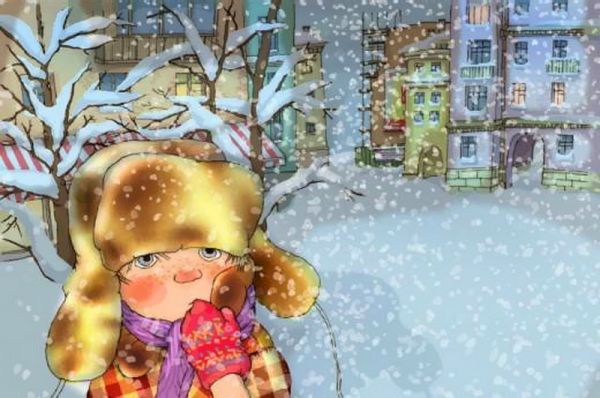 Снег кружится и не тает.Он откуда прилетает?Видно с тучки озорной,Что повисла надо мной!Деревья и кустарники.Большая проблема у детей наблюдается при рисовании стволов деревьев. Сейчас, когда стволы деревьев особенно хорошо видны, стоит обратить внимание на форму стволов и их особенность (внизу шире, а к верхушке сужаются, совершенно острые. Ветви внизу толще и длиннее, чем вверху). Особенно интересно наблюдать за деревьями и кустарниками после снегопада, когда на ветвях лежит снег. Можно увидеть много интересного. Подумайте вместе с детьми на кого или на что похожа эта заснеженная ветка.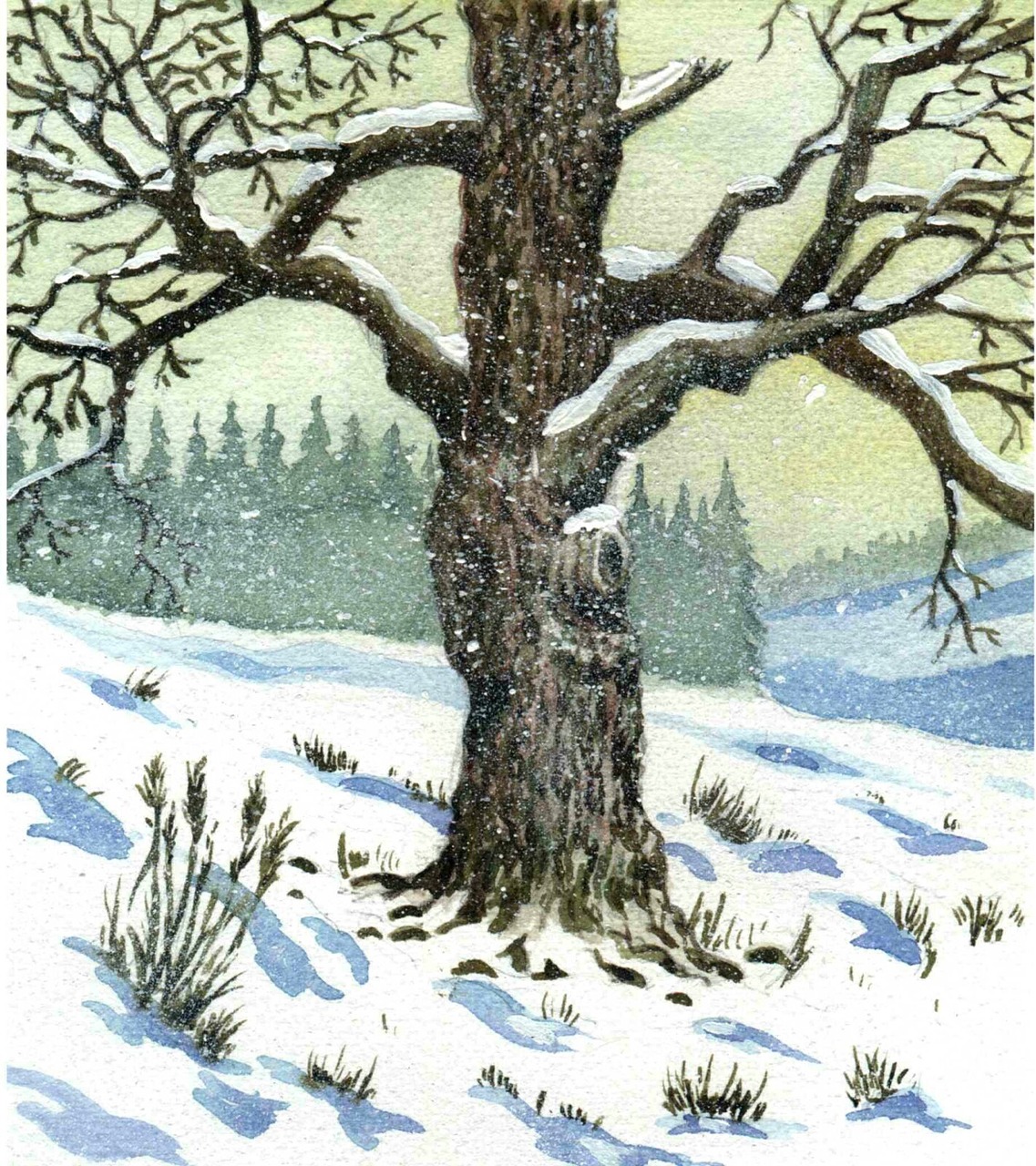 Хлопья снега падают с небес,Опускаясь тихо на деревья.Осени сырой пришёл конец,И зима свои открыла двери.Гнутся ветки – тяжело держатьКилограммы пышной белой массы,Но всё равно приходится стоять,Иногда под тяжестью ломаться.Иней.Не упустите тот момент, когда вся природа покрывается инеем. Природа превращается в зимнюю сказку. Старшим дошкольникам целесообразно объяснить, откуда взялся иней и сравнить его со снегом.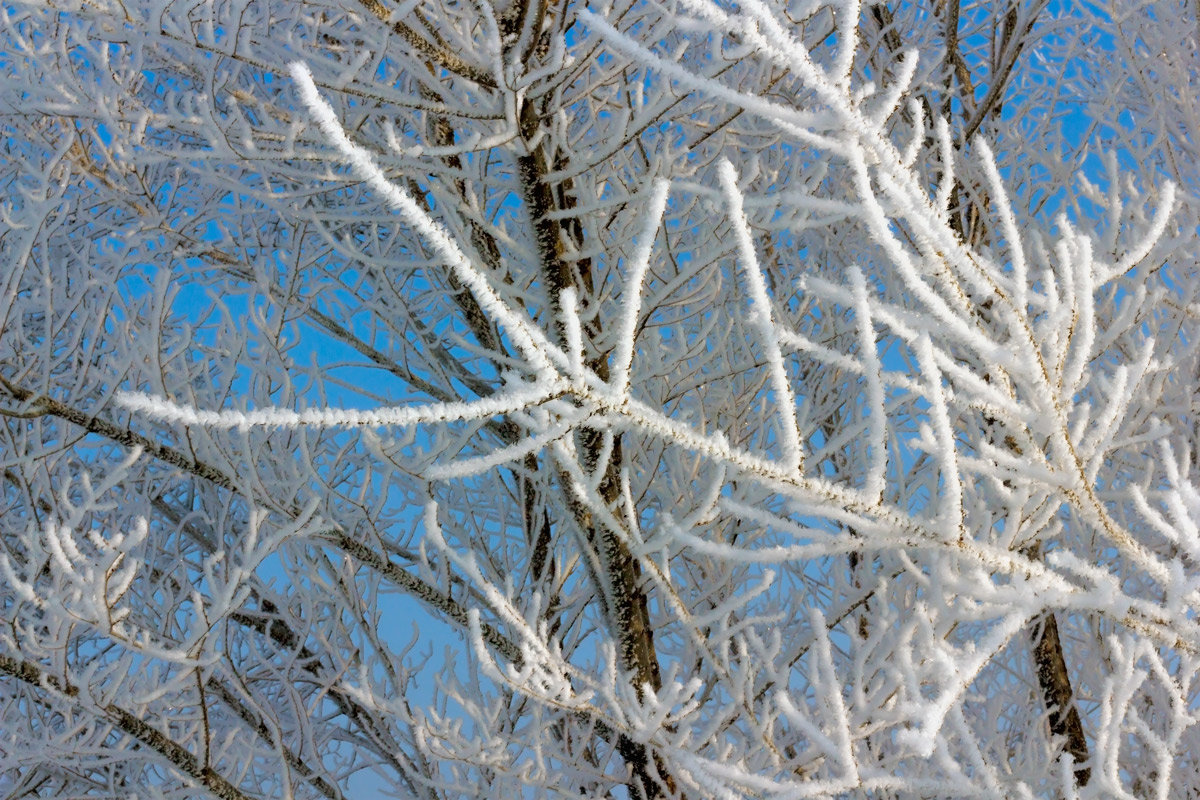 Инеем покрыты деревья и кустыЯ, кажется, не видел подобной красоты.Знакомые деревья сейчас не узнаю.В какой-то сказке зимней я, кажется, стою.Любуюсь красотою и глаз не отвести.Боюсь, что кто-то сможет весь иней растрясти,Но все-же этот кто-то внезапно налетел,Подул, и иней с веток тихонечко слетел.А как красиво падал, сверкая и кружась!Вот чудеса природы увидел я сейчас.Художник бы все это в картине показал,А я, как смог, словами об этом написал.Одежда людей и их деятельность.Во время прогулки обратите внимание на одежду людей, их занятие. Многие из них занимаются разными видами труда и спорта.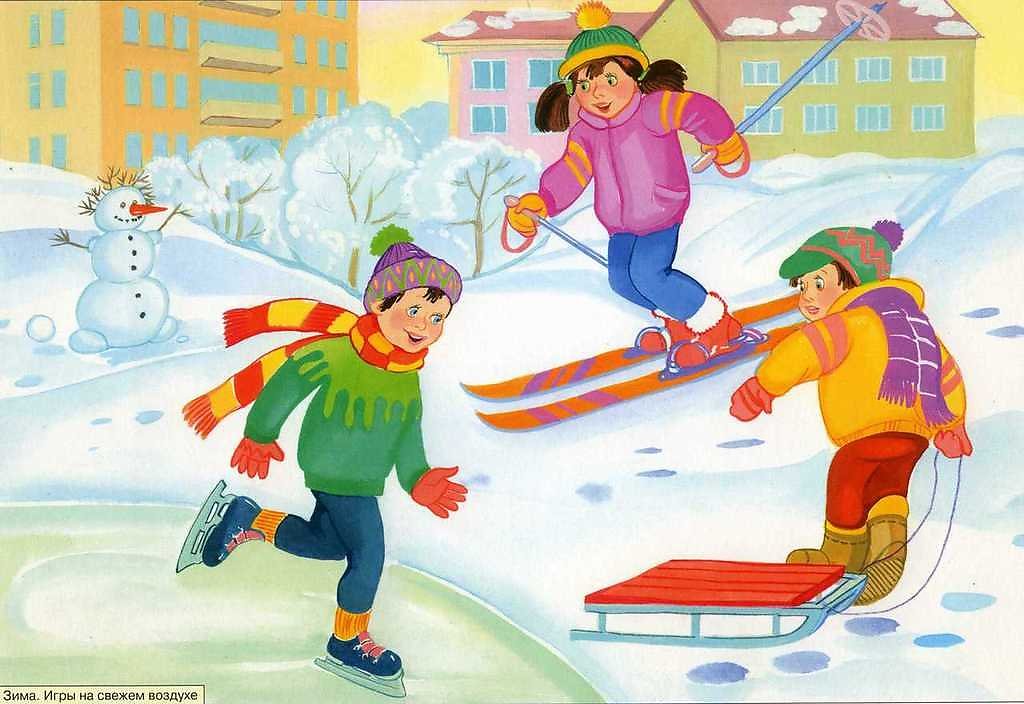 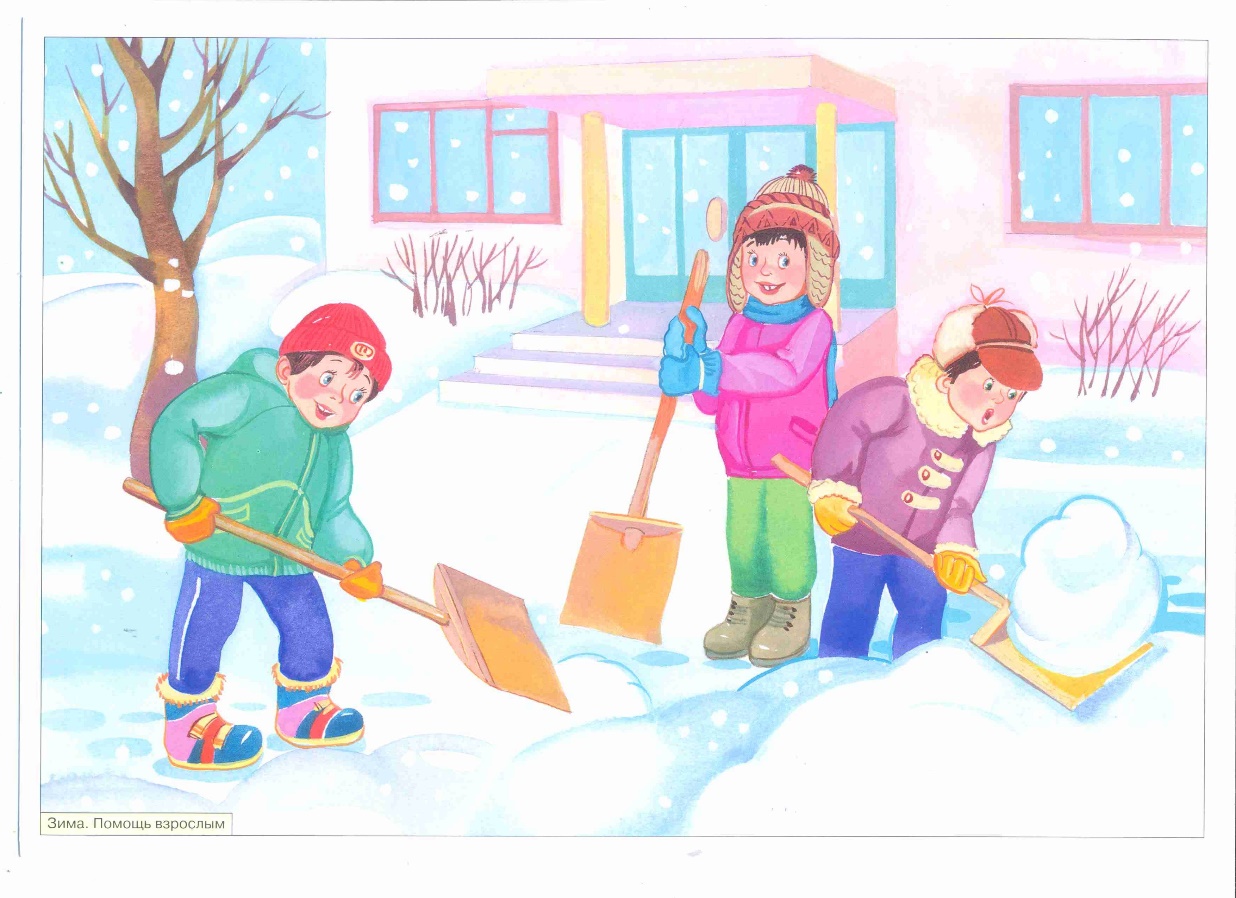 Мы лопаты берем –Дружно чистить снег идем.Расчищаем мы дорожки,Строим горки, городаИ начальником поставимНа посту снеговика.Птицы.Наблюдать можно и за птицами (внешний вид, название птицы). Хорошо взять на прогулку корм для птиц и покормить пернатых друзей. 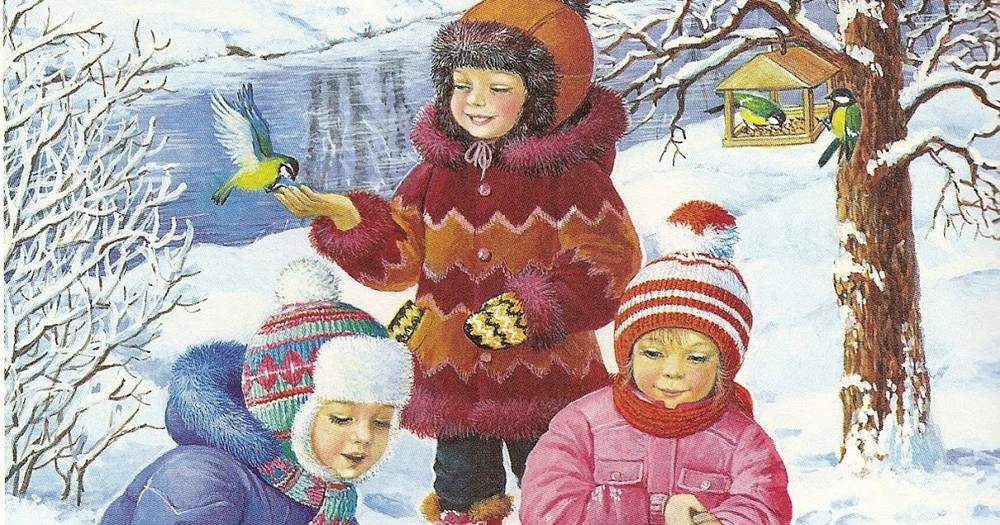 Покормите птиц зимой,Бросьте горстку крошек,И пускай снуют поройСтайки у окошек.Бросьте горсточку зерна.Много им не надо.И зима не так страшнаБудет для крылатых.Им не дайте в лютый часГибнуть от болезней,И весна одарит васПраздничной их песней.Нельзя забывать про подвижные игры и развлечения. Это доставит ребенку особую радость от прогулки. Играя с детьми, чередуйте активные игры со спокойными.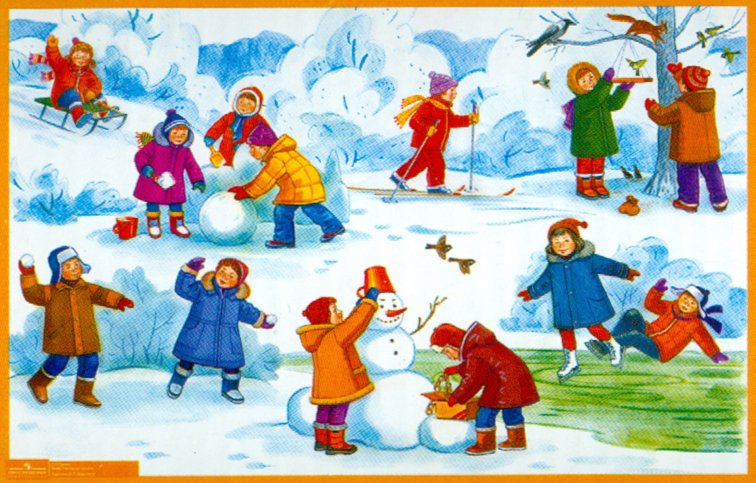 Как на горке, на гореНа широком на двореКто на санках,Кто на лыжах,Кто повыше,Кто пониже,Кто потише,Кто с разбегу,Кто по льду,Кто по снегу.С горки — ух,На горку — ух,Бух! Захватывает дух!Выполнила: Завалишина О.В.